Tájékoztató GYERMELSÜRGŐSSÉGI ORVOSTAN és GYERMEKTRAUMATOLÓGIA szakvizsga megszerzésével kapcsolatbanA 7/2024 (II.12) BM rendelettel módosított 22/2012 (IX.14) EMMI rendelet 13§ (7b) bekezdésben foglaltak alapján a gyermeksürgősségi orvostan, valamint a gyermektraumatológia ráépített szakképesítés esetében EGYSZERI rendkívüli vizsga kerül megszervezésre, a szakképzés teljesítése nélküli szakvizsga letételére. Ennek folyamata az alábbi:Kizárólag korábbi teljesítés érvényesítésével EGYSZERI lehetőségként: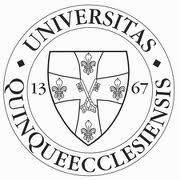 Jelentkezés az egyetemreRáépített szakképzésSzakvizsgára jelentkezésMIKOR?
Időpontok2024.03.15-ig!KÉPZÉS NÉLKÜL, mert:rendelkezik a szakképzés bemeneti feltételeként előírt szakképesítések valamelyikévelÉSaz adott szakterületen legalább 5 éves szakmai gyakorlattal rendelkezikBemeneti feltétel:Gyermeksürgősségi orvostan:csecsemő – és gyermekgyógyászat oxyológia és sürgősségi orvostanoxyológiasürgősségi orvostanGyermektraumatológia:gyermeksebészetortopédia és traumatológiaortopédiatraumatológia2024. március 18-29!HOL/HOVA?
HelyszínPTE ÁOK Szak-és Továbbképző Központ7624 Pécs, Szigeti u. 12. III. emeletKÉPZÉS NÉLKÜL, mert:rendelkezik a szakképzés bemeneti feltételeként előírt szakképesítések valamelyikévelÉSaz adott szakterületen legalább 5 éves szakmai gyakorlattal rendelkezikBemeneti feltétel:Gyermeksürgősségi orvostan:csecsemő – és gyermekgyógyászat oxyológia és sürgősségi orvostanoxyológiasürgősségi orvostanGyermektraumatológia:gyermeksebészetortopédia és traumatológiaortopédiatraumatológiaNemzeti Vizsgabizottság1085 Budapest,
Horánszky u. 15.Szükséges
dokumentumok
és/vagy
feltételekJelentkezési lap,Belépésként megjelölt szakvizsga másolata,Teljesítés igazolásaKÉPZÉS NÉLKÜL, mert:rendelkezik a szakképzés bemeneti feltételeként előírt szakképesítések valamelyikévelÉSaz adott szakterületen legalább 5 éves szakmai gyakorlattal rendelkezikBemeneti feltétel:Gyermeksürgősségi orvostan:csecsemő – és gyermekgyógyászat oxyológia és sürgősségi orvostanoxyológiasürgősségi orvostanGyermektraumatológia:gyermeksebészetortopédia és traumatológiaortopédiatraumatológiaJelentkezés szakvizsgára 
nvb.okfo.gov.huAbszolutórium (egyetem állítja ki a megfelelő teljesítés igazolás okán)A szakvizsga bemeneti követelményeként meghatározott szakképesítés fénymásolataVizsgadíj befizetés igazolásaTovábbi
információkGulyásné Mesits MónikaPTE ÁOK Szak-és Továbbképző Központ7624 Pécs, Szigeti u. 12. III. emeletmesits.monika@pte.hu 06-30-306-1951Egyetemi belső:61286KÉPZÉS NÉLKÜL, mert:rendelkezik a szakképzés bemeneti feltételeként előírt szakképesítések valamelyikévelÉSaz adott szakterületen legalább 5 éves szakmai gyakorlattal rendelkezikBemeneti feltétel:Gyermeksürgősségi orvostan:csecsemő – és gyermekgyógyászat oxyológia és sürgősségi orvostanoxyológiasürgősségi orvostanGyermektraumatológia:gyermeksebészetortopédia és traumatológiaortopédiatraumatológiaCsabai IldikóNemzeti Vizsgabizottságosztályvezetőcsabai.ildiko@okfo.gov.hu06-1-919-3346; 06-20-414-1586